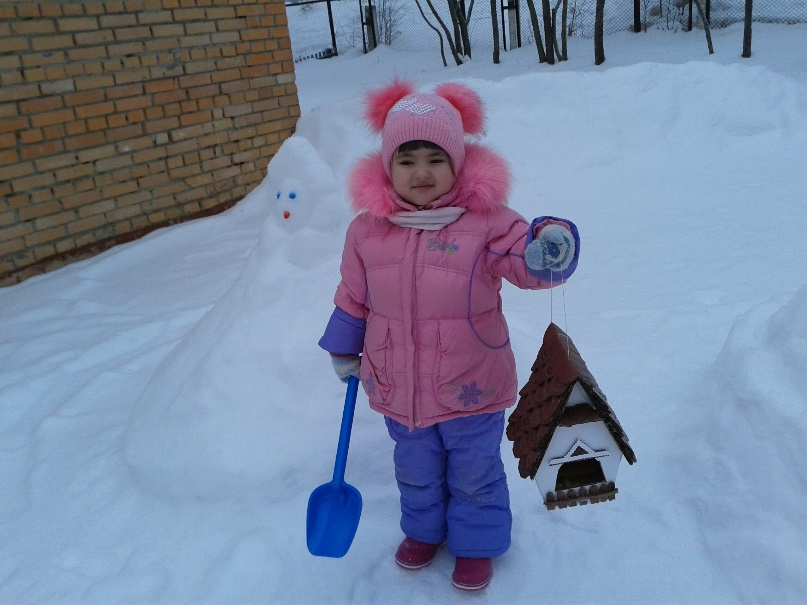 Прилетайте, птицы!Сало дам синице,Накрошу я хлебных крошекГолубям, воробышкам….Галки да вороны, клюйте макароны!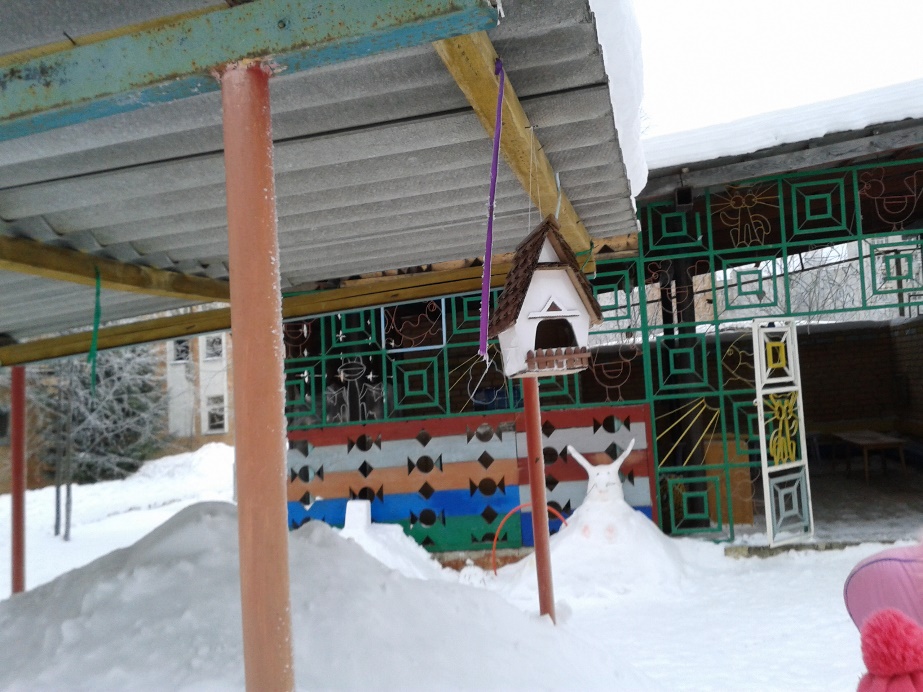 Милана Солодовникова